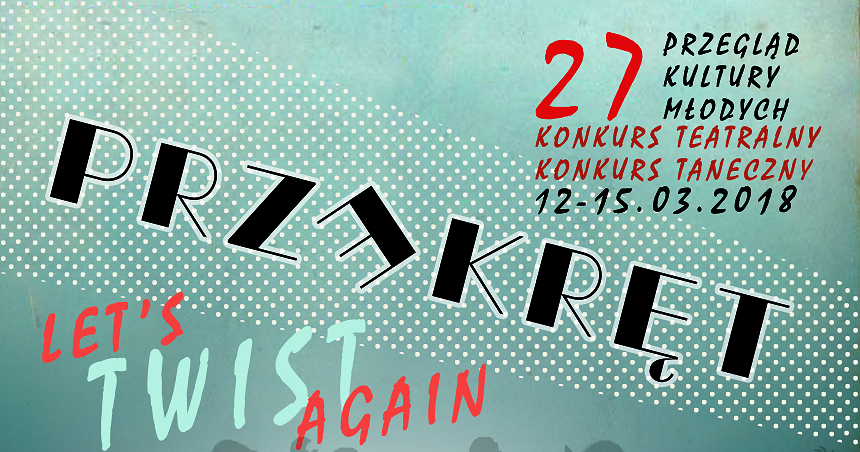 Liceum Ogólnokształcące nr XVII im. Agnieszki Osieckiej już po raz 27 zaprasza młodzież do udziału w Konkursie Teatralnym i Konkursie Tanecznym  w ramach 
Przeglądu Kultury Młodych PRZEKRĘT 2018PRZEKRĘT to konkurs dokonań amatorskich zespołów teatralnych i tanecznych działających w szkołach podstawowych, gimnazjach, liceach, domach kultury 
oraz w innych organizacjach młodzieżowych.Zgodnie z tradycją konkursu pragniemy umożliwić młodym ludziom prezentację autorskich dokonań. Proponujemy otwartą formułę przeglądu. Nie sugerujemy ani tematu, ani formy wypowiedzi dopuszczając krótkie adaptacje dramatu, montaże poetyckie, spektakle autorskie, realizacje nawiązujące do kabaretu czy teatru piosenki. Jury oceni autentyczność i samodzielność w doborze tematyki i formy wypowiedzi, oryginalność przekazu scenicznego.MIEJSCE:	Liceum Ogólnokształcące nr XVII im. Agnieszki Osieckiej, 
		Wrocław,   ul. Tęczowa 60 we WrocławiuOTWARCIE:   12 marca 2018 godz.10:00.Otwarcie uświetni adaptacja  „Kordiana”  Juliusza Słowackiego 
w  wykonaniu uczniów klas teatralnych LO nr XVII.KONKURSY:	Teatralny 13 marca 2018
Taneczny 14 marca 2018 GALA:	 15 marca 2018 o godz.12:00ogłoszenie wyników Jury i wręczenie nagród laureatom XXVII Przeglądu Kultury Młodych PRZEKRĘT 2018  ZGŁOSZENIA:	do 7 marca 2018 (do pobrania: www.lo17.wroc.pl)